Okulumuz Esafety Label Bronz Etiket İle Ödüllendirildi.2022-2023 eğitim öğretim yılında okulumuz e Safety Label Bronz etiketi ile ödüllendirildi.Emeği geçen öğretmenlerimize teşekkür ediyoruz.eSafety Label: Aralarında ülkemizin de bulunduğu, Avrupa´nın 34 ülkesinin Eğitim Bakanlıklarının üye olduğu European Schoolnet tarafından, okulları ve öğrencileri internetin zararlarından korumak amacıyla 2012 yılında uygulamaya konuldu. Bu kapsamda, okulumuzun European Schoolnet platformuna yaptığı başvuru incelenmiş,  eTwinning etkinlikleri çerçevesinde Avrupa Okul Ağı "The eSafety Label Community" tarafından verilen, okulda güvenli internet kullanımı ile ilgili "E-safety Bronze Label" (Güvenli İnternet Bronz Etiket) almaya hak kazanmıştır. Uluslararası alanda geçerli olan bu etiket okullara uluslararası platformlarda öncelik ve prestij kazandırmaktadır. 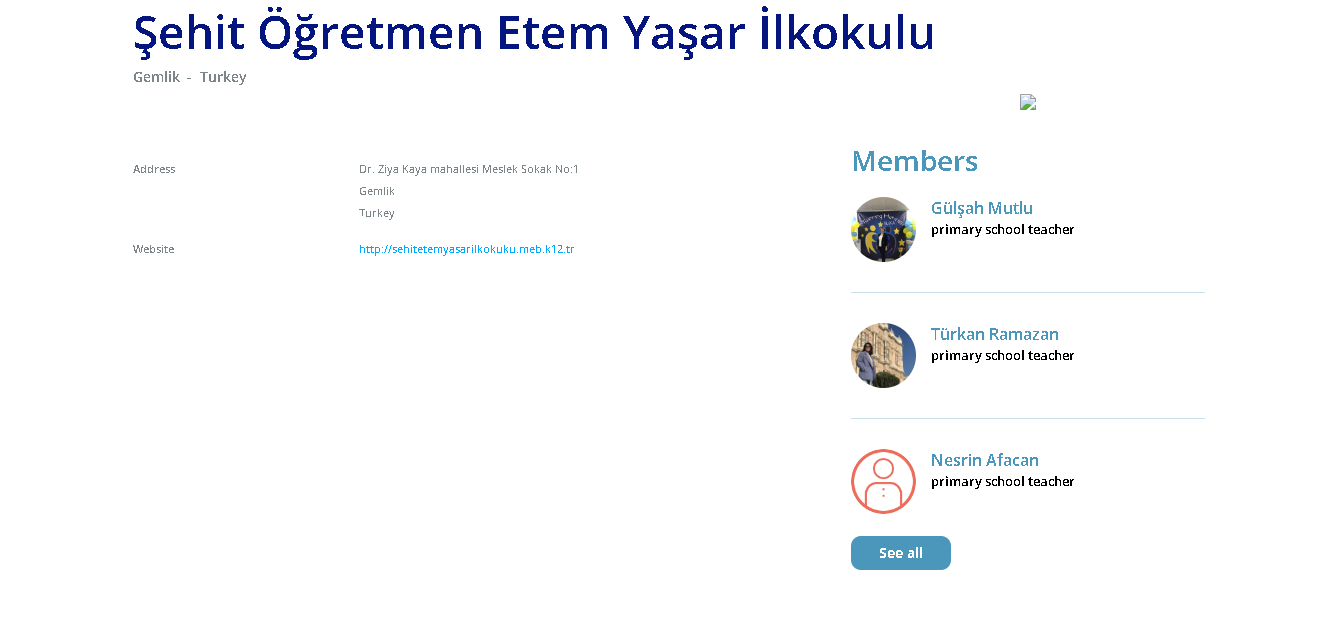 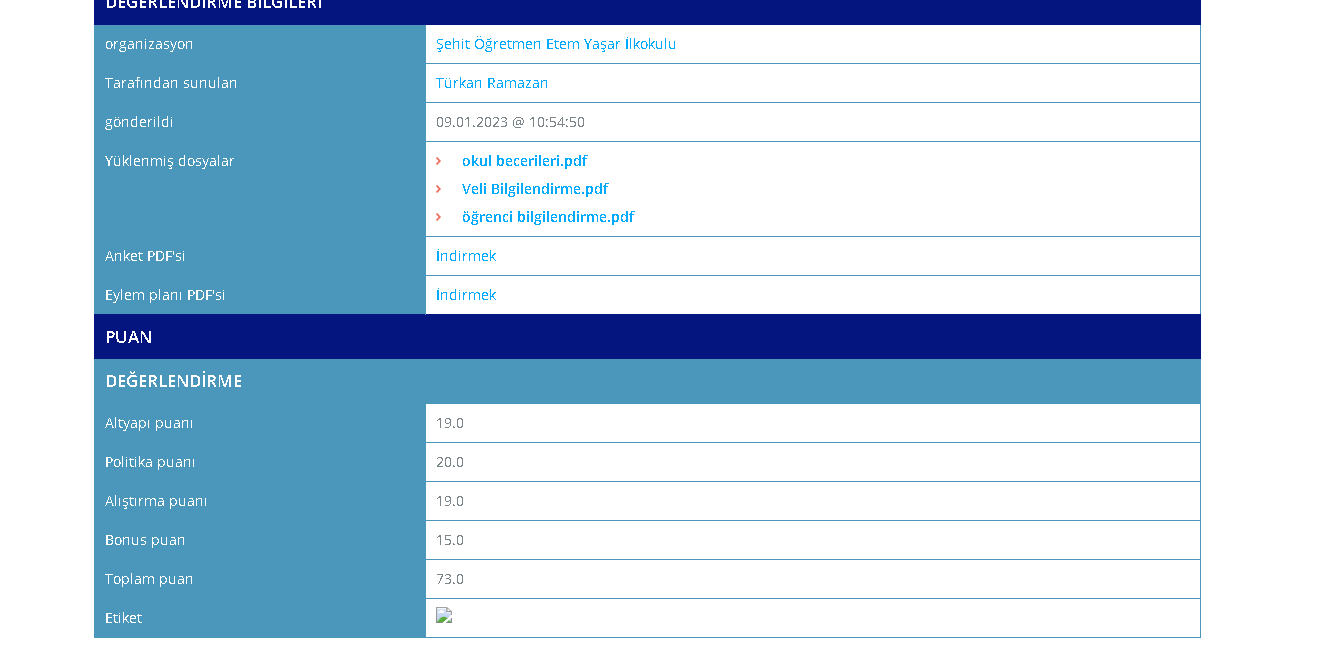 